de woningen: de boerderij, de woonwagen, de rijtjeswoningDe woningen: is een gebouw of een stukje van een gebouw om in te wonen.De boerderij: is een woning waarin een boer of boerin woont. Er is zijn velden om de boerderij waar bijvoorbeeld koeien lopen. Of waar planten groeien.De woonwagen: is een grote wagen om in te wonen.De rijtjeswoning: dat zijn huizen die naast elkaar in een rijtje staan.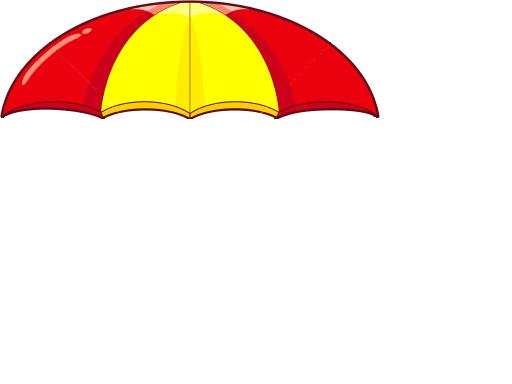 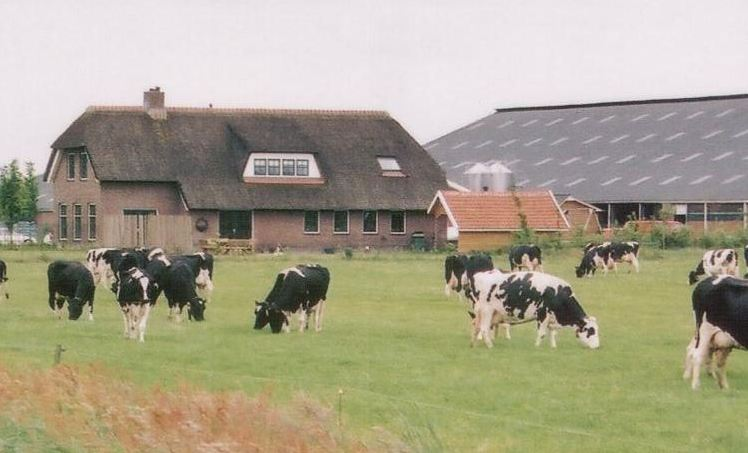 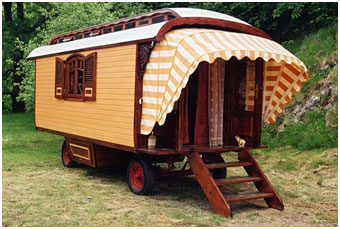 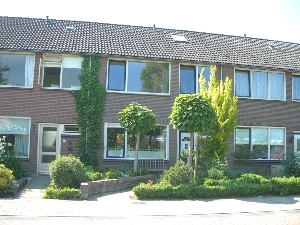 